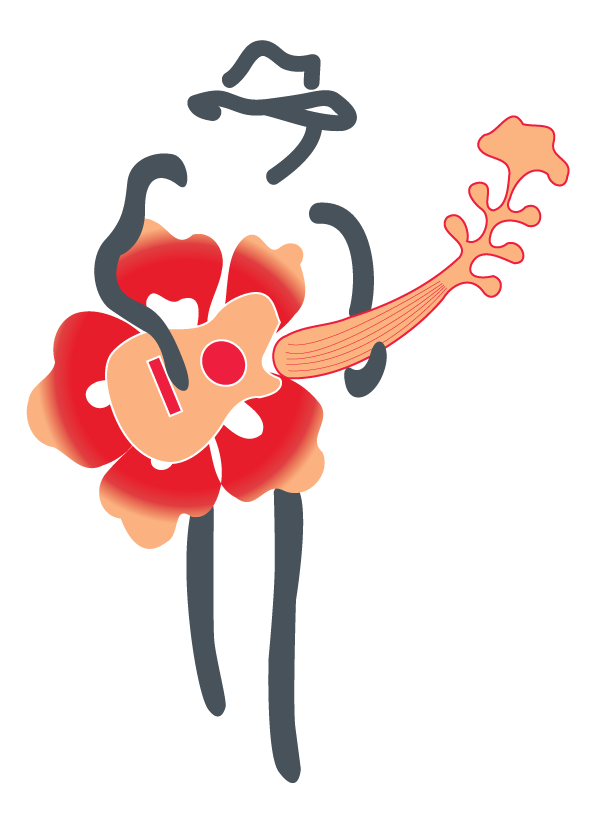 Event Schedule BJBF2019THURSDAY, Feb. 21st                    10:00 am  New Orleans style parade starts from the Central Park to The Hotel Panamonte	  11:00 am to 3:00 pm - Garden Party at The Hotel Panamonte                                         11:00 am - John Carney and 2B Live with Jimmie Hunter	                       12:30 pm - Matt Schofield                                         2:00 pm - Silvan Zingg                  8:30 pm  - 11:30 pm - Jam at Sabor Escondido - starting hosts - Matt Schofield and Anne Harris                                                             After party at The Boquete Brewing CompanyFRIDAY, Feb. 22nd                                      9:00 am  to 11:00 am Breakfast, Mimosas, Bloody Marys and open Mic at Big Daddy’s - hosted by          			John Weeks                                      Concert at Valle Escondido	                       11:00 am - John Carney and 2B Live                                                                                   12:30 pm -  Lance Anderson                                                                                    2:00 pm - Silvan Zingg                                                                                3:30 pm - Joe Louis Walker                    8:30 pm - 11:30 pm - Friday Jam at Valle Escondido - starting hosted - Joe Louis                                                             After party at The Boquete Brewing Company   SATURDAY, Feb. 23rd                    9:00 am  to 11:00 am Breakfast, Mimosas, Bloody Marys and open mic at Mike’s Global Grill - 			hosted by John Carney                                      Concert at Valle Escondido                                                    11:00 am - Marshall Keys and Soulful Path                                                                12:30 pm - Patricia Zarate                                                                       2:00 pm - Matt Schofield                                                                                   3:30 pm - The Phantom Blues Band                   8:30 pm - 11:30 pm - Saturday Jam at Boulder 54 - starting hosts - Silvan Zingg and Deanna Bogart                                                             After party at The Boquete Brewing CompanySUNDAY, Feb. 24th                                                         Concert at Valle Escondido 		         11:00 am - Rigoberto Coba                                      12:30 pm - The Melodious Mamas  - Deanna Bogart,  and Anne Harris                                                             2:00 pm - Osvaldo Ayala                                         3:30 pm - Scott Ambush’s All Star Brigade                   8:30 pm - 11:30 pm - Sunday Jam at Mike’s Global Grill - starting hosts - Lance Anderson and 			Scott Ambush                                                              After party at The Boquete Brewing Company